                                           SECRETARIA 		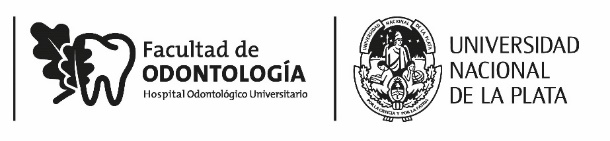                                                     DE POSGRADOLa Plata,	de	de 20.....La Secretaria de Posgrado de la Facultad de Odontología, dependiente de la Universidad Nacional de La Plata, certifica que:Apellido y Nombre: .....................................................................................................................................................D.N.I. N°: .........................................................Aprobó todas las materias del Plan de Estudios ............................................................................................Última Asignatura y fecha de rendida de la misma: .....................................................................................Domicilio: ....................................................................................Teléfono Fijo: .............................................................................Celular: .........................................................................................Nota: De acuerdo al artículo 20 (4) y 47 bis (12) de la Ordenanza 101 vigente, establezco comoforma de notificación de cualquier actuación, una casilla de correo electrónico.Autorizo	SI	NOCorreo electrónico: .................................................................¿Tuvo Readmisión?: Si/ No¿Tuvo Materias para actualizar?: Si/ NoFirma Aclaración